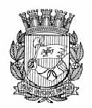 Publicado no D.O.C. São Paulo, 231, Ano 61 Quarta-feira.14 de Dezembro de 2016Secretarias, Pág.03DESENVOLVIMENTO,TRABALHOE EMPREENDEDORISMOGABINETE DO SECRETÁRIODESPACHO DO SECRETÁRIO2011-0.215.714-3SDTE – DEA. De acordo com a competência que me é conferidapela Lei e com fulcro no Decreto nº 56.779/2016 e à vistadas informações e dos documentos contidos no presente, especialmentedo Despacho publicado no Diário Oficial da Cidadede São Paulo no dia quatorze de setembro de 2016, AUTORIZOa emissão da Nota de Empenho no valor de R$ 117,90 (centoe dezessete reais e noventa centavos) onerando a dotação 30.10.11.122.3024.2.100.3390.92.00.00, em favor da empresaPáginas & Letras – Editora Gráfica Ltda., inscrita no CNPJ/MFn° 00.984.194/0001-07, para fazer frente às despesas. (Republicadopor ter saído com incorreção no DOC de 10/12/16 pág. 8).DESPACHO DA SECRETÁRIA ADJUNTA2015-0.202.979-7SDTE e ABC Aurora. - Prestação Final de Contas – EmendaParlamentar. I – No exercício da competência que me foi atribuídapela Portaria 113/2015-SDTE, à vista dos elementos de convicçãoconstantes do presente, especialmente a manifestaçãodo Gestor e Fiscais, bem como do parecer da Assessoria Jurídica,que acolho e adoto como razão de decidir, com fundamentonos artigos 19 à 26 do Decreto Municipal nº 49.539/2008 eartigos 24 a 32 da Portaria Intersecretarial nº 06/2008/SF/SEMPLA, APROVO PARCIALMENTE a prestação de contas finalapresentada pela Associação Beneficente Comunitária Aurora– ABC Aurora, inscrita no CNPJ sob o nº 01.429.614/0001.56em razão do convênio celebrado com esta Pasta, com objetivode implantar o projeto “Em Busca do Saber”, nos termos doPlano de Trabalho apresentado, tendo em vista que, conformerelatório de fls. 814/822, constam dados incongruentes e tendotranscorrido o prazo designado nos termos do artigo 24, § 1º doDecreto Municipal nº 49.539/2008, a convenente não cumpriucom a exigência apontada. II – Em consequência, nos termosdo artigo 25, inciso I, do Decreto Municipal nº 49.539/2008e artigo 31 e inciso I da Portaria Intersecretarial nº 06/2008/SF-SEMPLA, fica a Convenente INTIMADA a recolher aos cofrespúblicos o valor remanescente, devidamente atualizado,incluindo os rendimentos da aplicação no mercado financeiro,no prazo máximo de 30 (trinta) dias contados da data da intimação,sob pena de inscrição no CADIN Municipal, observandoo procedimento previsto na Lei 14.094/2005. III – Dessa decisãocaberá recurso no prazo de 15 (quinze) dias, nos termos do artigo36 da Lei Municipal nº 14.141/2006 cumulada com o artigo72 do Decreto Municipal nº 51.714/2010DESPACHO DO SECRETÁRIO2015– 0.294.860-1Secretaria Municipal do Desenvolvimento, Trabalho e Empreendedorismo– SDTE, Prefeitura de Guarulhos, Prefeiturade São Bernardo do Campo e a Prefeitura de Embu das Artes.Prorrogação do Termo de Cooperação. I - No exercício da competênciaque me foi conferida por Lei, à vista dos elementos deconvicção contidos no presente, especialmente a manifestaçãoda Coordenadoria de Segurança Alimentar e Nutricional, daanuência das parceiras e do parecer da Assessoria Jurídica, oqual ora acolho, com fundamento na cláusula sétima do ajuste,AUTORIZO a prorrogação de prazo do Termo de Cooperaçãode nº 023/2015/SDTE, pelo período de 12(doze) meses, contadosa partir de 15/12/2016, formalizado entre esta Pasta ea SECRETARIA DE COORDENADORIA DO FUNDO SOCIAL DESOLIDARIEDADE do Município de Guarulhos, a SECRETARIA DEDESENVOLVIMENTO SOCIAL E CIDADANIA do Município de SãoBernardo do Campo, a SECRETARIA DE SEGURANÇA ALIMENTARdo Município de Mauá e a SECRETARIA DE ASSISTÊNCIASOCIAL, TRABALHO E QUALIFICAÇÃO PROFISSIONAL do Municípiode Embu das Artes, que visa a continuidade do Projeto“Rede Metropolitana de Bancos de Alimentos”.2016-0.163.223-8Secretaria Municipal Do Desenvolvimento, Trabalho e Empreendedorismo,Fundação Paulistana de Educação, Tecnologiae Cultura e Fundação Perseu Abramo. Termo de Aditamento.I – No exercício da competência que me foi conferida porlei, à vista dos elementos de convicção contidos no presente,especialmente as manifestações das parceiras e do parecer daAssessoria Jurídica desta Pasta, cujas razões adoto, AUTORIZOo aditamento ao Termo de Cooperação nº 005/2016/SDTE,celebrado entre esta Secretaria Municipal do Desenvolvimento,Trabalho e Empreendedorismo, a Fundação Paulistana deEducação, Tecnologia e Cultura e a Fundação Perseu Abramo,sem contrapartida financeira, com objetivo de autorização depublicação de livro e uso de logotipo.FUNDAÇÃO PAULISTANA DE EDUCAÇÃOE TECNOLOGIAPROCESSO ADMINISTRATIVO 2015-0.342.573-2INTERESSADO: FUNDAÇÃO PAULISTANA DE EDUCAÇÃO,TECNOLOGIA E CULTURAASSUNTO: Processo Seletivo Público Simplificado – EditalFundação Paulistana n.º 04/2015 que selecionou profissionaisceletistas – por tempo determinado - em razão de Convênio n.º12/2015/SVMA, firmado com a Secretaria Municipal do Verde edo Meio Ambiente, em virtude de elaboração e implementaçãodo Programa Pedagógico da Escola Municipal de Astrofísica edos Planetários Ibirapuera e do Carmo. Empenho de recursosorçamentários para atender as despesas durante o exercíciode 2017.DESPACHOI – No uso das atribuições que me foram conferidas por leie demais elementos do presente, em especial a manifestaçãoda Coordenadoria de Ensino, Pesquisa e Cultura, às fls. 143, aqual adoto como razão de decidir e com fulcro no art. 4º daLei 16.115/2015, no art. 3º do Estatuto Social desta Fundação,instituído pelo Decreto n.º 56.507/2015 e nos Termo de Convênion.º 12/2015/SVMA, publicado no D.O.C. de 24 de dezembrode 2015, página 127, celebrado com a Secretaria Municipaldo Verde e do Meio Ambiente, em virtude de elaboração eimplementação do Programa Pedagógico da Escola Municipalde Astrofísica e dos Planetários Ibirapuera e do Carmo e aindanos termos do Edital n.º 04/Fundação Paulistana/2015, AUTORIZOa emissão das competentes notas de Reserva Empenho,onerando as seguintes dotações para o exercício de 2017, paraarcar com as despesas dos colaboradores contratados atravésdo resultado final do processo seletivo público simplificado deprofissionais celetistas por tempo determinado, publicado em22 de janeiro de 2016, páginas 47 à 49 e com republicação daslistas finais dos cargos de n.ºs 05, 08, 09 e 14 em 05 de fevereirode 2016, páginas 53 e 54.II – As dotações a serem oneradas no exercício 2017 são:DOTAÇÃO80.10.12.363.3019.2881Elemento de Despesa NOTA DE RESERVA DE RECURSOS3190.0400.00 Contratação por Tempo Determinado R$ 344.363,993190.1300.00 Obrigações Patronais R$ 142,591,273390.4600.00 Auxílio-Alimentação e Refeição R$ 37.612,243390.4900.00 Auxílio-Transporte R$ 6.013.60DESPACHOProcesso: 2016-0.261.519-1I Nos termos do disposto no artigo nº 16, Decreto nº48.592/07, APROVO a prestação de contas do processo deAdiantamento Bancário desta Fundação, nº 2016-0.261.519-1,em nome de MARLY JUNKO KHOUHIRO MENEZES, utilizado paraatender despesas de acordo com os incisos I, II e III do artigo 2ºda Lei nº 10.513/88, referente ao mês de Novembro de 2016 novalor de R$ 5.000,00 (cinco mil reais), que onerou a DotaçãoOrçamentária nº 80.10.12.363.3019.2881.3.3.90.39.00.DO PROCESSO ADMINISTRATIVO 2016 – 0.265.095-7INTERESSADO: FUNDAÇÃO PAULISTANA DE EDUCAÇÃO,TECNOLOGIA E CULTURAASSUNTO: Empenho de recursos orçamentários paraatender as despesas da Fundação com auxílio-refeição eauxílio-alimentação durante o exercício de 2017.I – No exercício da competência a mim conferida, notermos termos do inciso I do art. 14 da Lei nº 16.115, de 9 dejaneiro de 2015 e Estatuto Social desta Fundação, aprovadopelo Decreto n. 56.507/2014, além das Leis Municipais n.ºs13.145/2001 e 14.588/2007 , AUTORIZO a emissão das Notasde Empenhos por estimativa, nos valores estimados de R$88.630,08 (oitenta e oito mil, seiscentos e trinta reais e oitocentavos), onerando a dotação 80.10.12.122.3024.2100.33904600.00 e R$ 294.090,72 (duzentos e noventa e quatro mil enoventa reais e setenta e dois centavos), onerando a dotação80.10.12.363.3019.2881.33904600.00, referente à despesade Auxílio Refeição, bem como, nos valores estimados de R$35.558,16 (trinta e cinco mil, quinhentos e cinquenta e oitoreais e dezesseis centavos), onerando a dotação 80.10.12.122.3024.2100.33904600.00 e R$ 238.223,04 (duzentos e trintae oito mil e duzentos e vinte e três reais e quatro centavos),onerando a dotação 80.10.12.363.3019.2881.33904600.00, referente à despesa com Auxílio Alimentação, em favor daFUNDAÇÃO PAULISTANA DE EDUCAÇÃO E TECNOLOGIA, CNPJn°. 07.039.800/0001-65, para fazer frente às despesas compagamento dos Auxílios Refeição e Auxílios Alimentação dosfuncionários da Escola Técnica de Saúde Professor Makiguti,Centro de Formação Cultural Cidade Tiradentes e Administraçãoda Fundação, respectivamente, durante o exercício de 2017,como também as suplementações que se fizerem necessárias, etambém, os cancelamentos de saldos não utilizados das Notasde Empenhos, durante o exercício de 2017.DO PROCESSO ADMINISTRATIVO 2016 – 0.265.027-2INTERESSADO: FUNDAÇÃO PAULISTANA DE EDUCAÇÃO,TECNOLOGIA E CULTURAASSUNTO: Empenho de recursos orçamentários paraatender as despesas da Fundação com FGTS patronaldurante o exercício de 2017.I – No exercício da competência a mim conferida, notermos do inciso I do art. 14 da Lei nº 16.115, de 9 de janeirode 2015 e Estatuto Social desta Fundação, aprovado peloDecreto n. 56.507/2014, AUTORIZO a emissão das Notas deEmpenhos por estimativa, nos valores de R$ 1.815,47 (miloitocentos e quinze reais e quarenta e sete centavos), onerandoa dotação 80.10.12.122.3024.2.100.3.1.90.13.00-00e R$ 292.838,87 (duzentos e noventa e dois mil, oitocentose trinta e oito reais e sete centavos), onerando a dotação80.10.12.362.3019.2.881.3.1.90.13.00-00, favor da CAIXAECONOMICA FEDERAL, CNPJ n°. 00.360.305/1349-09, parafazer frente às despesas com pagamento de FGTS dos funcionáriosda Escola Técnica de Saúde Professor Makiguti, Centrode Formação Cultural Cidade Tiradentes e Administração daFundação, respectivamente, durante o exercício de 2017, comotambém as suplementações que se fizerem necessárias, e também,os cancelamentos de saldos não utilizados das Notas deEmpenhos, durante o exercício de 2017.DO PROCESSO ADMINISTRATIVO 2016 – 0.265.107-4INTERESSADO: FUNDAÇÃO PAULISTANA DE EDUCAÇÃO,TECNOLOGIA E CULTURAASSUNTO: Empenho de recursos orçamentários paraatender as despesas da Fundação com bolsa-auxílio dosestagiários da Fundação para o exercício de 2017.I – No exercício da competência a mim conferida, no termosdo inciso I do art. 14 da Lei nº 16.115, de 9 de janeiro de2015 e Estatuto Social desta Fundação, aprovado pelo Decreton. 56.507/2014, AUTORIZO a emissão das Notas de Empenhospor estimativa, nos valores de R$ 134.403,01 (cento e trinta equatro mil, quatrocentos e três reais e um centavo), onerandoa dotação 80.10.12.363.3019.2881.3350.3900.00 e, em favordo CENTRO DE INTEGRAÇÃO EMPRESA ESCOLA – CIEE, CNPJn°. 61.600.839/0001-55, para fazer frente às despesas compagamento de bolsa-auxílio aos estagiários da Escola Makiguti,Centro de Formação Cultural Cidade Tiradentes e Administraçãoda Fundação durante o exercício de 2017, como também assuplementações que se fizerem necessárias, e também os cancelamentosde saldos não utilizados das Notas de Empenhos,durante o exercício de 2017.DO PROCESSO ADMINISTRATIVO 2016 – 0.265.075-2INTERESSADO: FUNDAÇÃO PAULISTANA DE EDUCAÇÃO,TECNOLOGIA E CULTURAASSUNTO: Empenho de recursos orçamentários paraatender as despesas da Fundação com IPREM patronalpara o exercício de 2017I – No exercício da competência a mim conferida, no termosdo inciso I do art. 14 da Lei nº 16.115, de 9 de janeiro de2015 e Estatuto Social desta Fundação, aprovado pelo Decreton. 56.507/2014, AUTORIZO a emissão das Notas de Empenhospor estimativa, nos valores de R$ 82.529,00 (oitenta e dois milreais e quinhentos e vinte e nove reais), onerando a dotação80.10.12.363.3019.2881.3191.13.00.00 e R$ 46.396,00 (quarentae seis mil, trezentos e noventa e seis reais) onerando adotação 80.10.12.122.3024.2100.3191.13.00.00, em favor doInstituto de Previdência Municipal de São Paulo, CNPJ n°. n°.47.109.087/0001-01, para fazer frente às despesas com pagamentodo IPREM Patronal sobre a Folha dos funcionários daEscola Makiguti, Centro de Formação Cultural Cidade Tiradentese Administração da Fundação durante o exercício de 2017,como também as suplementações que se fizerem necessárias,e também os cancelamentos de saldos não utilizados das Notasde Empenhos, durante o exercício de 2017.DO PROCESSO ADMINISTRATIVO 2016 – 0.265.006-0INTERESSADO: FUNDAÇÃO PAULISTANA DE EDUCAÇÃO,TECNOLOGIA E CULTURAASSUNTO: Empenho de recursos orçamentários paraatender as despesas da Fundação com INSS patronal duranteo exercício de 2017.I – No exercício da competência a mim conferida, no termosdo inciso I do art. 14 da Lei nº 16.115, de 9 de janeiro de2015 e Estatuto Social desta Fundação, aprovado pelo Decreton. 56.507/2014, AUTORIZO a emissão das Notas de Empenhospor estimativa, nos valores de R$ 356.528,64 (trezenntos edois mil, novecentos e trinta e oito reais e quatorze centavos),onerando a dotação 80.10.12.122.3024.2100.3.1.90.13.00.00 eR$ 1.414.508,49 (um milhão, quatrocentos e quatorze mil, quinhentose oito reais e quarenta e nove centavos), onerando adotação 80.10.12.363.3019.2881.31.90.13.00.00, em favor doInstituto Nacional do Seguro Social, CNPJ n°. 29.979.036/0001-40, para fazer frente às despesas com pagamento do INSSPatronal sobre a Folha dos funcionários da Escola Makiguti,Centro de Formação Cultural Cidade Tiradentes e Administraçãoda Fundação durante o exercício de 2017, como também assuplementações que se fizerem necessárias, e também os cancelamentosde saldos não utilizados das Notas de Empenhosduranteo exercício de 2017.DO PROCESSO ADMINISTRATIVO 2016 – 0.265.006-0INTERESSADO: FUNDAÇÃO PAULISTANA DE EDUCAÇÃO,TECNOLOGIA E CULTURAASSUNTO: Empenho de recursos orçamentários paraatender as despesas da Fundação com folha de pagamentodurante o exercício de 2017.I – No exercício da competência a mim conferida, no termosdo inciso I do art. 14 da Lei nº 16.115, de 9 de janeiro de2015 e Estatuto Social desta Fundação, aprovado pelo Decreton. 56.507/2014, AUTORIZO a emissão das Notas de Empenhospor estimativa, nos valores de R$ 1.738.892,00 (um milhão, setecentose trinta e oito mil e oitocentos e noventa e dois reais),onerando a dotação 80.10.12.122.3024.2100.31901100.00 eR$ 6.019.185,00 (seis milhões, dezenove mil e cento e oitentae cinco reais), onerando a dotação 80.10.12.363.3019.2881.31901100.00, em favor da FUNDAÇÃO PAULISTANA DE EDUCAÇÃOE TECNOLOGIA, CNPJ n°. 07.039.800/0001-65, para fazerfrente às despesas com pagamento da Folha de pagamento– vantagens fixas dos funcionários da Escola Técnica de SaúdeProfessor Makiguti, Centro de Formação Cultural Cidade Tiradentese Administração da Fundação, respectivamente, duranteo exercício de 2017, como também as suplementações que sefizerem necessárias, e também, os cancelamentos de saldos nãoutilizados das Notas de Empenhos, durante o exercício de 2017.DO PROCESSO ADMINISTRATIVO 2016 – 0.265.081-7INTERESSADO: FUNDAÇÃO PAULISTANA DE EDUCAÇÃO,TECNOLOGIA E CULTURAASSUNTO: Empenho de recursos orçamentários paraatender as despesas da Fundação com auxílio-transportedurante o exercício de 2017.I – No exercício da competência a mim conferida, notermos do inciso I do art. 14 da Lei nº 16.115, de 9 de janeirode 2015 e Estatuto Social desta Fundação, aprovado pelo Decreton. 56.507/2014 e Lei 13.194/2001, AUTORIZO a emissãodas Notas de Empenhos por estimativa, nos valores de R$40.545,00 (quarenta mil e quinhentos e quarenta e cinco reais),onerando a dotação 80.10.12.122.3024.2100.33904900.00e R$ 199.894,00 (cento e noventa e nove mil e oitocentos enoventa e quatro reais), onerando a dotação 80.10.12.363.3019.2881.33904900.00, em favor da FUNDAÇÃO PAULISTANADE EDUCAÇÃO E TECNOLOGIA, CNPJ n°. 07.039.800/0001-65,para fazer frente às despesas com pagamento dos Auxílio Transportedos funcionários da Escola Técnica de Saúde ProfessorMakiguti, Centro de Formação Cultural Cidade Tiradentes e Administraçãoda Fundação, respectivamente, durante o exercíciode 2017, como também as suplementações que se fizerem necessárias,e também, os cancelamentos de saldos não utilizadosdas Notas de Empenhos, durante o exercício de 2017DO PROCESSO ADMINISTRATIVO 2016 – 0.265.044-2INTERESSADO: FUNDAÇÃO PAULISTANA DE EDUCAÇÃO,TECNOLOGIA E CULTURAASSUNTO: Empenho de recursos orçamentários paraatender as despesas da Fundação com o PIS Patronal duranteo exercício de 2017.I – No exercício da competência a mim conferida, no termosdo inciso I do art. 14 da Lei nº 16.115, de 9 de janeiro de2015 e Estatuto Social desta Fundação, aprovado pelo Decreton. 56.507/2014, AUTORIZO a emissão das Notas de Empenhospor estimativa, nos valores de R$ 17.388,92 (dezessete mil,trezentos e oitenta e oito reais e e noventa e dois centavos),onerando a dotação 80.10.12.122.3024.2.100.3.1.90.13.00-00 e R$ 60.191,35 (sessenta mil, cento e noventa eum reais e oitenta e cinco centavos), onerando a dotação80.10.12.362.3019.2.881.3.1.90.13.00-00, em favor do Ministérioda Fazenda da Secretaria da Receita Federal do Brasil, CNPJn°. 00.394.460/0118-52, para fazer frente às despesas compagamento de PIS Patronal dos funcionários da Escola Técnicade Saúde Professor Makiguti, Centro de Formação Cultural CidadeTiradentes e Administração da Fundação, respectivamente,durante o exercício de 2017, como também as suplementaçõesque se fizerem necessárias, e também, os cancelamentos desaldos não utilizados das Notas de Empenhos, durante o exercíciode 2017.DO PROCESSO ADMINISTRATIVO 2016 – 0.264.992-4INTERESSADO: FUNDAÇÃO PAULISTANA DE EDUCAÇÃO,TECNOLOGIA E CULTURAASSUNTO: Autorização para custeio de manutençãodas linhas telefônicas que atendem a Escola Técnica deSaúde Professor Makiguti e Centro de Formação CulturalCidade Tiradentes e sede administrativa da FundaçãoPaulistana de Educação, Tecnologia e Cultura. Inexigibilidadede licitação.I – No uso das atribuições que me foram conferidas por leie demais elementos do presente, em especial a manifestaçãoda Assessoria Técnico-Jurídica às 14 e 15, com fulcro na LeiFederal 8.666/93, artigo 25, caput, Lei Municipal 13.278/2002e Decreto Municipal 44.279/2003, AUTORIZO o a emissão dascompetentes notas de reserva, empenho por estimativa emfavor da empresa TELEFONICA BRASIL S/A, inscrita no CNPJ/MFsob o n. 02.558.157/0001-62, para fazer frente às despesas como custeio de manutenção de telefonia fixa para a Escola Técnicade Saúde Professor Makiguti e Centro de Formação CulturalCidade Tiradentes e sede Administrativa da Fundação.II – O valor estimado da despesa é de R$ 27.600,00 (vinte esete mil e seiscentos reais), onerando a dotação 80.10.12.363.3019.2.881.3.3.90.39.00.00 do exercício vindouro.DO PROCESSO ADMINISTRATIVO 2016-0.264.961-4INTERESSADO: FUNDAÇÃO PAULISTANA DE EDUCAÇÃO,TECNOLOGIA E CULTURAASSUNTO: Contratação de empresa para fornecimentode energia elétrica para a Escola Técnica de SaúdeProfessor Makiguti e Centro de Formação Cultural CidadeTiradentes. Dispensa de licitação.I – No uso das atribuições que me foram conferidas por leie demais elementos do presente, em especial a manifestação daAssessoria Técnico-Jurídica às 34 e 35, com fulcro na Lei Federal8.666/93, inciso XXII do artigo 24, Lei Municipal 13.278/2002e Decreto Municipal 44.279/2003, AUTORIZO o a emissãodas competentes notas de reserva e empenho por estimativaem favor da empresa ELETROPAULO METROPOLITANA DEELETRICIDADE DE SÃO PAULO S/A, inscrita no CNPJ/MF sobo n. 61.695.227/0001-93, para fazer frente às despesas defornecimento de água para a Escola Técnica de Saúde ProfessorMakiguti e Centro de Formação Cultural Cidade Tiradentes.II – O valor estimado da despesa é de R$ 298.800,00(duzentos e noventa e oito mil e oitocentos reais), onerando adotação 80.10.12.363.3019.2.881.3.3.90.3900.00 do exercíciovindouro.DO PROCESSO ADMINISTRATIVO 2016-264.981-9INTERESSADO: FUNDAÇÃO PAULISTANA DE EDUCAÇÃO,TECNOLOGIA E CULTURAASSUNTO: Contratação de empresa para fornecimentode água para a Escola Técnica de Saúde ProfessorMakiguti e Centro de Formação Cultural Cidade Tiradentes.Inexigibilidade de licitação.I – No uso das atribuições que me foram conferidas por leie demais elementos do presente, em especial a manifestação daAssessoria Técnico-Jurídica às 26 e 27, com fulcro na Lei Federal8.666/93, artigo 25, Lei Municipal 13.278/2002 e Decreto Municipal44.279/2003, AUTORIZO o a emissão das competentesnotas de reserva e empenho por estimativa em favor da CIA DESANEAMENTO BÁSICO DO ESTADO DE SÃO PAULO – SABESP,inscrita no CNPJ/MF sob o n. 43.776.517/0001-80, para fazerfrente às despesas de fornecimento de água para a EscolaTécnica de Saúde Professor Makiguti e Centro de FormaçãoCultural Cidade Tiradentes.II – O valor estimado da despesa é de R$ 220.440,00 (duzentose vinte mil, quatrocentos e quarenta reais), onerando adotação 80.10.12.363.3019.2.881.3.3.90.39.00.00 do exercíciovindouro.DO PROCESSO ADMINISTRATIVO 2012-0.244.451-9INTERESSADO: FUNDAÇÃO PAULISTANA DE EDUCAÇÃO,TECNOLOCIA E CULTURA.ASSUNTO: Contrato n.º 02/2013/FUNDATEC. Contrataçãode serviços de administração de programas de estágio.I – No uso das atribuições que me foram conferidas por leie com fulcro no artigo 6º do Decreto 54.873/2014 e demais elementosdo presente, em especial a informação de fls. 427 e 428e manifestação da Assessoria Técnico-Jurídica desta Fundaçãoàs fls. 429, as quais adoto como razão de decidir, INDICO os seguintesservidores como fiscal de contrato e respectivo suplentepara acompanhamento Contrato n.º 002/2013/FUNDATEC, celebradoem virtude de serviços de administração de programas deestágio, revogadas designações anteriores:- Titular pelo Centro de Formação Cultural Cidade Tiradentes:Emerson Renan Carneiro da Silva – RG n. 46.638.733-7- Suplente pelo Centro de Formação Cultural Cidade Tiradentes:Fabiana Pitanga da Silva – RG n.º 41.154696-X- Titular pela ETSP Prof. Makiguti: Daniel Gonçalves – RG11.194.478-8- Suplente pela ETSP Prof. Makiguti: Katia Freitas de Oliveira– RG 44.299.215-4- Titular pela sede da Fundação Paulistana: Mayra Brito dosSantos Leite – RF 815.235-7- Suplente pela sede da Fundação Paulistana: Ivie MacedoSousa – RF 817.860-7Edital, Pág.70DESENVOLVIMENTO,TRABALHOE EMPREENDEDORISMOGABINETE DO SECRETÁRIOCOORDENADORIA DE SEGURANÇA ALIMENTARE NUTRICIONAL2.º NOTIFICAÇÃOFicam as empresas permissionárias a seguir relacionadase identificadas, NOTIFICADAS de que se encontram sujeitasà aplicação da penalidade de revogação de permissão de uso,nos termos do estabelecido no art. 25, inciso II, do Decreto nº41.425, de 27 de novembro de 2001, tendo em vista a faltade pagamento do preço público (POA) devido pela ocupaçãoda área. Assim, ficam as referidas empresas, INTIMADASa liquidar o débito em aberto, no prazo de 07 (sete) dias corridos,a contar da data de publicação da presente no D.O.C. ouapresentar, querendo, no mesmo prazo, defesa prévia que lhe égarantida por lei.Mercado Municipal PaulistanoComércio de Carnes Santa Adélia Ltda - ME, Rua E Box 32Comércio de Frutas Mendes Ltda - ME, Rua L Box 14Comércio de Frutas M S Gouvea Ltda - ME, Rua M Box 22Comércio de Frutas Showa Ltda, Rua L Box 15 17Want Frut Importação e Exportação Ltda, Rua K Box 14Bia Comércio de Alimentos Ltda - ME, Rua K Box 02Elydio Raimundo - ME, MEZ Box MZ07Mercado Municipal de São MiguelLN Comércio de Frutas Ltda - ME, Pav B Box 31 32Mercado Municipal Kinjo YamatoRosa Akamine - ME, Módulo 100Pedro Shigueo Asano - ME, Módulo 90Sueli Michiyo Takahashi - ME, Módulo 95 97FCG Bombonieri Ltda - ME, Módulo 62Janete Litsuko Kagamida - ME, Módulo 74Comercial Andrea Alimentos Ltda - ME, Box 54Vander Kanagusuku Hortifrutigranjeiros - ME, Módulo 14Comércio Varejista Dois Corações Ltda - ME, Módulo 102Mercado Municipal de Santo AmaroAna Luisa Di Cicco Sanchez - ME, Box 31Mercado Municipal de GuaianasesComércio de Carnes W Matsuo Ltda - ME, Box 44Claudete Kiselar Mortelaro - ME, Box 35 36Ricardo Diegues Fernandes - ME, Box 30 31Peixaria Guaianases Ltda - ME, Box 47Mercado Municipal do SapopembaA E N Produtos de Limpeza Ltda - ME, Box 06 12ªMercado Municipal Teotônio VilelaAdri & Ana Utilidades Domesticas Ltda, Box 10Central de Abastecimento Pátio PariEdson Luiz de Souza - ME, Rua J Box 44Edilson Montalvão de Souza - ME, Rua I Box 14Fabiano Rodrigues Hortifruti - ME, Rua D Box 14 a 18Adriano Vieira Cardoso - ME, Rua I Box 55 56 57Oliveira Costa e Nesso Ltda - ME, Rua H Box 09 10Alexandre Policarpo Costa Hortifruti - ME, Rua A Box 40 41PV Comércio e Dist de Frutas Ltda - EPP, Rua D Box 5152 53Josue Coutinho dos Santos - ME, Rua J Box 11 12 13Reinaldo dos Santos Com de Hortifruti - ME, Rua A Box 65Antonio Leite da Silva - ME, Rua I Box 46 47 48Jose Vanilson de Lima Barbosa - ME, Rua H Box 44 45Jomar Comércio de Hortifruti Ltda - ME, Rua A Box 3334 35Maria Rosenilde Cardoso de Souza - ME, Rua H Box 25Jose Lino da Silveira - ME, Rua H Box 17 18Kelly Ferreira de Assunção - ME, Rua G Box 51Pari Frutas Ltda - EPP, Rua A Box 61 62Silvana Cristina Gabriel - ME, Rua G Box 17 182.º NOTIFICAÇÃOFicam as empresas permissionárias a seguir relacionadase identificadas,NOTIFICADAS de que se encontram sujeitas à aplicação daPenalidade de revogação de permissão de uso, nos termos doestabelecido no art.13, da Portaria 109/SMSP/ABAST/2008, tendo em vistaa falta depagamento do preço público (POA) devido pela ocupaçãoda área.Assim, ficam as referidas empresas, INTIMADAS a liquidaro débitoem aberto, no prazo de 07 (sete) dias corridos, a contarda data de publicação da presente no D.O.C., ou apresentar,querendo, no mesmo prazo, defesa préviaque lhe é garantida por lei.Sacolão Municipal City JaraguaClaudia Araujo de Lima - ME, Box 37Johnny David Costa Rangel - ME, Box 41Wilma Santa de Oliviera Costa - ME, Box 29Jose Carlos da Silva - ME, Box 34Licitações, Pág.86DESENVOLVIMENTO,TRABALHOE EMPREENDEDORISMOGABINETE DO SECRETÁRIOEXTRATO6064.2016/0000098-9TERMO DE CONTRATO Nº 020/2016/SDTE.Contratante: Secretaria Municipal do Desenvolvimento,Trabalho e Empreendedorismo – SDTE.Contratada: Departamento Intersindical de Estatística eEstudos Socioeconômicos - DIEESE.Objeto: Serviços técnicos para o desenvolvimento do observatóriodo trabalho de São Paulo – SPValor global: R$ 2.292.880,36 (dois milhões, duzentos enoventa e dois mil, oitocentos e oitenta reais e trinta e seiscentavos).Dotações orçamentárias: 30.10.11.334.3019.8.090.3.3.90.39.00.00, 30.10.11.122.3024.2.100.3.3.90.39.00.00, 30.10.11.334.3023.4.313.3.3.90.39.00.00 e 30.10.08.605.3011.4.301.3.3.90.39.00.00.Vigência: 24 (vinte e quatro) meses contados da assinaturaData da assinatura: 05/12/2016.Signatários: Artur Henrique da Silva Santos, pela SDTE eClemente Ganz, pela contratada.2015-0.242.849-7SDTE e J.A. Silva Construções e Montagens – ME – Prorrogaçãode Contrato. I – No exercício da competência que me foiatribuída por Lei, à vista dos elementos de convicção contidosno presente, especialmente a manifestação da Coordenadoriado Trabalho, da Supervisão Geral de Administração e Finanças,da Supervisão de Execução Orçamentária e Finanças e do parecerda Assessoria Jurídica, que ora acolho, AUTORIZO a prorrogaçãode prazo ao contrato de nº 014/2015/SDTE pelo períodode 12 (doze) meses, contados a partir de 17 de dezembro de2016, com fundamento no inciso do II do artigo 57 da LeiFederal de nº 8.666/93, da Lei Municipal de nº 13.278/2002, doDecreto Municipal de nº 44.279/2003 atualizado, e nos termosda Cláusula Terceira do ajuste inicial, firmado com a empresaJ.A. Silva Construções e Montagens – ME, inscrita no CNPJ nº13.683.873/0001-98, cujo objeto consiste na prestação de serviçosde manutenção preventiva e corretiva de portas de aço paraos Centros de Apoio ao Trabalhado e Empreendedorismo – CATEs,com fornecimento de todo material necessário, sendo que ovalor mensal consiste em R$ 5.000,00 (cinco mil reais) e o valortotal global em R$ 60.000,00 (sessenta mil reais). II - Desta forma,AUTORIZO a emissão, oportunamente, da respectiva Notade Empenho, que, de acordo com a manifestação da Supervisãode Execução Orçamentária e Financeira desta Pasta, onerará aseguinte dotação orçamentária: 30.10.11.334.3019.8.090.3.3.90.39.00.00 observando, no que couber, as disposições das LeisComplementares n° 101/00 e n° 131/09 (LRF).Câmara Municipal, Pág.135175 - PL 350/2016, do Vereador OTA (PSB)Cria o Banco de Oportunidades “Jovem Aprendiz”, noâmbito do Centro de Apoio ao Trabalho e Empreendedorismo –CATe da Secretaria Municipal do Trabalho e Empreendedorismo,disciplina sua formação e consulta a banco de dados com informaçõesde empresas cadastradas que oferecem oportunidadesde contratação ao menor aprendiz.FASE DA DISCUSSÃO: 1ªAPROVAÇÃO MEDIANTE VOTO FAVORÁVEL DA MAIORIAABSOLUTA DOS MEMBROS DA CÂMARA.